Supplemental file Wording of function NRS scalesFRENCHPatient-reportedfunction NRS = Echelle visuelle numérique (EVN) fonction pour le patientEntourez le chiffre qui correspond le mieux à la difficulté que vous avez éprouvée pour accomplir vos activités quotidiennes à cause de l’arthrose dans votre articulation à l’étude au cours des dernières 48 heures :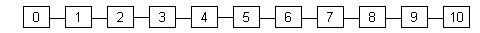 Physician-reportedfunction NRS = Echelle visuelle numérique (EVN) fonction pour le médecinEntourez le chiffre qui correspond le mieux à la difficulté que votre patient a éprouvé pour accomplir ses activités quotidiennes à cause de l’arthrose dans son articulation à l’étude au cours des dernières 48 heures :TRANSLATED TO ENGLISHPatient-reportedfunction NRSWhat is the degree of difficulty you have experienced for the daily activities during the last 48 hoursdue to your (knee or hip) OA?Physician-reportedfunction NRSWhat is the degree of difficulty your patient have experienced for the daily activities during the last 48 hoursdue to your (knee or hip) OA?